  St. Kevin’s G.N.S.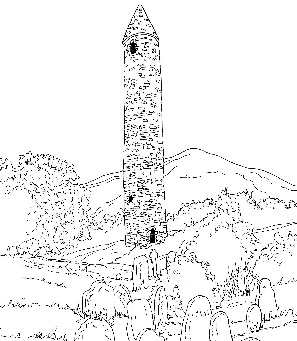 Kilnamanagh,Tallaght,Dublin 24.Roll N0: 19466ETelephone: 01-4517981Fax: 01-4526339 stkevinsgirls@gmail.com   ______________________________________________________________________________________________________	Sixth Class: School Booklist 2019/2020GaeilgeAbair Liom GEnglish	Reader rented from school.Read at Home 6 (May be purchased second hand)(C.J.Fallon)Word Wizard(Gill Education)Dictionary (Keep from last year).MathsBusy at Maths 6(C.J.Fallon.)New Wave Mental Maths 6 (Revised Ed.)(Prim Ed.)ReligionGrow in Love Sixth Class(Veritas.)SESE/SPHEBooks rented from the school.Atlas (from last year)Photocopied resources will be provided for all pupils.Stationery2X Manuscript Books ASE 4 120 page – ruled with margin.3 X A4 Hardback Copybook 6X 88 page copies (with margin)2 X Maths copies (88 pages)Copy CoversA 4 Display Folder – Minimum 20 plastic pocketsA4 Refill PadGeometry Set2 Scrapbooks A 4 Size – with coloured pages – available in Bookstation.Calculator, pencils, Sharpener, rubber, 2 red biros, colouring pencils, markers, pritt stick, scissors, (these items should be replaced as needed.)Rental & SundriesThe following expenses arise each year and allow us to run a rental scheme and implement the full curriculum.  This money is payable in September.Rental of Books			€10.00Photocopying			             €16.00Art & Craft				€16.00Equipment & Library		             €20.00ICT Resources			             €  5.00School Diary				€  2.00Insurance (24 hour cover)	             €  6.00		Total 			€75.00